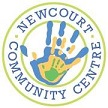 Please allow for setting up and cleaning in your booking time. Your booked arrival and departure times must be adhered to.  If rooms are not cleaned or are damaged a fee will be levied. This includes leaving food and washing and putting away dishes. It is unacceptable to arrive early or leave late. You may not use rooms you have not booked. Where rooms are used or facilities used that are not booked you will be charged.  We have 2 car parks, one opposite the front of the centre and one to the rear.  Please advise your delegates to use these and respect our neighbour’s allocated spaces which have numbers painted in them. Emergency contacts are on the front door at the top right hand side.  Please use them if you have any problems. If you are not sure which room is most suitable for you or you have any questions please give us a call or check our website. Payments should be made payable to Newcourt Community Association: Sort code 55-61-44 Account No: 72542276. You will be invoiced at the end of the month.I have read and agree to the terms and conditions: Please print and sign and return to: Newcourt Community Centre, Blakeslee Drive, Exeter, EX2 7FNEnquiries: T: 01392 873560 E: info@newcourtcommunitycentre.com W: www.newcourtcommunitycentre.comRoomCapacities Rate per Hour Green 150 standing, approx. 100 theatre, with tables no. depends on layout£20Orange 110 standing, approx. 80 theatre, with tables no. depends on layout£18Red 30 standing, 30 theatre, approx. 15 boardroom / meeting£15Blue 30 standing, , 30 theatre, approx. 15 boardroom / meeting£15Latte Set up as consultation room for 3, can accommodate up to 8 max.£10Name of Group /Purpose of HireAs it should appear to delegatesName of Group /Purpose of HireAs it should appear to delegatesName of Group /Purpose of HireAs it should appear to delegatesName of Group /Purpose of HireAs it should appear to delegatesRoom RequiredRoom RequiredRoom RequiredNumber of peopleNumber of peopleDateArrival timeArrival timeDepartureDepartureNameNameBilling AddressBilling AddressEmailEmailPhone / MobilePhone / MobilePurchase Order No. Purchase Order No.      MUST BE SUPPLIED     MUST BE SUPPLIED     MUST BE SUPPLIED     MUST BE SUPPLIED     MUST BE SUPPLIED     MUST BE SUPPLIED     MUST BE SUPPLIED     MUST BE SUPPLIEDPreferred LayoutPlease SelectAdditional ItemsRatePlease SelectHorseshoe of chairsRoom Hire Total: Rate above x hours booked;£     Horseshoe tables & ChairsRoom Set Up£10BoardroomTea, Coffee, Biscuits @ £1.50 per person, per day£1.50£     TheatreDigital Projector Hire£40ClassroomPA & Microphone Hire£40CabaretFlip Chart Stand (3 available, paper not supplied)£0Other (please describe)None **Note: you may not be able to access any furniture if you chose ‘none’Total£     PrintSign